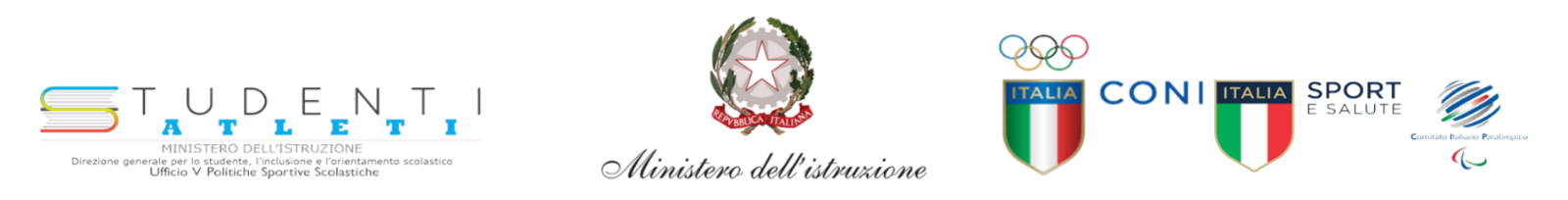 Format del Progetto Formativo PersonalizzatoProgetto Sperimentale Studente-atleta di alto livelloDISCIPLINE: MISURE PERSONALIZZATE ADOTTATEAltre dichiarazioni: eventuale descrizioneDocenti del Consiglio di classe Luogo e data _____________________ Tutor Scolastico_______________________________                                                                                           Dirigente scolastico _______________________________Esercente la responsabilità genitoriale/ Studente maggiorenne Eventuale Genitore 1 _________________________________________________Eventuale Genitore 2 _________________________________________________Denominazione IstitutoscolasticoNome e cognomeStudente AtletaPeriodo attuazioneinterventoIntero anno scolasticoCoordinatore di classeDocente Referentearea BESInsegnante disostegnoCompilare questa voce solo se per lo studente atleta è redatto un Piano Educativo IndividualizzatoTutor scolasticoTutor sportivoObiettivi formativi del programma sperimentalePercorsi per le Competenze Trasversali e per l’Orientamento (ex ASL)FederazioneDisciplina sportivaRequisito di ammissione (D.M. 279 del 10/04/2018)A cura della segreteriaDISCIPLINA: DISCIPLINA: MISURE METODOLOGICHE/DIDATTICHE PERSONALIZZATE ADOTTATEMISURE METODOLOGICHE/DIDATTICHE PERSONALIZZATE ADOTTATEAttività di apprendimento a distanza fornitodall'Istituto e/o su piattaforme ministerialiEventuale descrizioneProgrammazione dei tempi di consegna lavoriEventuale descrizioneUtilizzo di dispense e materiali didattici di supportoEventuale descrizioneAttività di recupero in itinereEventuale descrizioneAttività di tutoraggio - Peer tutoringEventuale descrizioneVideo-lezioniEventuale descrizioneLezioni a distanza su piattaforma della didattica digitale integrata (D.M. 89 del 07/08/2020)Eventuale descrizioneALTROEventuale descrizionePERSONALIZZAZIONE DELLE VERIFICHEPERSONALIZZAZIONE DELLE VERIFICHEProgrammazione delle verifiche scritte ed oraliEventuale descrizioneVerifiche orali a compensazione delle verifiche scritteEventuale descrizioneDispensa dalla sovrapposizione di verifiche su più materie nella stessa giornataEventuale descrizioneDispensa dalle verifiche immediatamente successive al rientro da impegni agonistici importantiEventuale descrizioneVerifiche a distanza su piattaforma prevista per la didattica digitale integrata (D.M. 89 del 07/08/2020)Eventuale descrizioneALTROEventuale descrizioneDISCIPLINA: DISCIPLINA: MISURE METODOLOGICHE/DIDATTICHE PERSONALIZZATE ADOTTATEMISURE METODOLOGICHE/DIDATTICHE PERSONALIZZATE ADOTTATEAttività di apprendimento a distanza fornitodall'Istituto e/o su piattaforme ministerialiEventuale descrizioneProgrammazione dei tempi di consegna lavoriEventuale descrizioneUtilizzo di dispense e materiali didattici di supportoEventuale descrizioneAttività di recupero in itinereEventuale descrizioneAttività di tutoraggio - Peer tutoringEventuale descrizioneVideo-lezioniEventuale descrizioneLezioni a distanza su piattaforma della didattica digitale integrata (D.M. 89 del 07/08/2020)Eventuale descrizioneALTROEventuale descrizionePERSONALIZZAZIONE DELLE VERIFICHEPERSONALIZZAZIONE DELLE VERIFICHEProgrammazione delle verifiche scritte ed oraliEventuale descrizioneVerifiche orali a compensazione delle verifiche scritteEventuale descrizioneDispensa dalla sovrapposizione di verifiche su più materie nella stessa giornataEventuale descrizioneDispensa dalle verifiche immediatamente successive al rientro da impegni agonistici importantiEventuale descrizioneVerifiche a distanza su piattaforma prevista per la didattica digitale integrata (D.M. 89 del 07/08/2020)Eventuale descrizioneALTROEventuale descrizioneDISCIPLINA: DISCIPLINA: MISURE METODOLOGICHE/DIDATTICHE PERSONALIZZATE ADOTTATEMISURE METODOLOGICHE/DIDATTICHE PERSONALIZZATE ADOTTATEAttività di apprendimento a distanza fornitodall'Istituto e/o su piattaforme ministerialiEventuale descrizioneProgrammazione dei tempi di consegna lavoriEventuale descrizioneUtilizzo di dispense e materiali didattici di supportoEventuale descrizioneAttività di recupero in itinereEventuale descrizioneAttività di tutoraggio - Peer tutoringEventuale descrizioneVideo-lezioniEventuale descrizioneLezioni a distanza su piattaforma della didattica digitale integrata (D.M. 89 del 07/08/2020)Eventuale descrizioneALTROEventuale descrizionePERSONALIZZAZIONE DELLE VERIFICHEPERSONALIZZAZIONE DELLE VERIFICHEProgrammazione delle verifiche scritte ed oraliEventuale descrizioneVerifiche orali a compensazione delle verifiche scritteEventuale descrizioneDispensa dalla sovrapposizione di verifiche su più materie nella stessa giornataEventuale descrizioneDispensa dalle verifiche immediatamente successive al rientro da impegni agonistici importantiEventuale descrizioneVerifiche a distanza su piattaforma prevista per la didattica digitale integrata (D.M. 89 del 07/08/2020)Eventuale descrizioneALTROEventuale descrizioneDISCIPLINA: DISCIPLINA: MISURE METODOLOGICHE/DIDATTICHE PERSONALIZZATE ADOTTATEMISURE METODOLOGICHE/DIDATTICHE PERSONALIZZATE ADOTTATEAttività di apprendimento a distanza fornitodall'Istituto e/o su piattaforme ministerialiEventuale descrizioneProgrammazione dei tempi di consegna lavoriEventuale descrizioneUtilizzo di dispense e materiali didattici di supportoEventuale descrizioneAttività di recupero in itinereEventuale descrizioneAttività di tutoraggio - Peer tutoringEventuale descrizioneVideo-lezioniEventuale descrizioneLezioni a distanza su piattaforma della didattica digitale integrata (D.M. 89 del 07/08/2020)Eventuale descrizioneALTROEventuale descrizionePERSONALIZZAZIONE DELLE VERIFICHEPERSONALIZZAZIONE DELLE VERIFICHEProgrammazione delle verifiche scritte ed oraliEventuale descrizioneVerifiche orali a compensazione delle verifiche scritteEventuale descrizioneDispensa dalla sovrapposizione di verifiche su più materie nella stessa giornataEventuale descrizioneDispensa dalle verifiche immediatamente successive al rientro da impegni agonistici importantiEventuale descrizioneVerifiche a distanza su piattaforma prevista per la didattica digitale integrata (D.M. 89 del 07/08/2020)Eventuale descrizioneALTROEventuale descrizioneDocente 1 CdC Docente 2 CdC Docente 3 CdC ……